45° Branch with O-ring gasket ABZ 200-180Packing unit: 1 pieceRange: K
Article number: 0055.0414Manufacturer: MAICO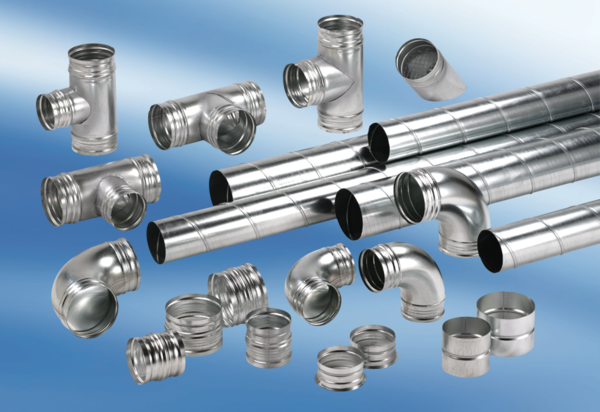 